令和６年度かがわ漁業塾（本科コース）研修生募集要項令和５年1１月香川県漁業就業者確保育成センター一般社団法人　香川県水産振興協会１　目的漁業従事者の減少・高齢化が進む中で、将来にわたって漁業が持続的に発展していくためには、意欲ある新規漁業就業者の確保が重要となっています。その取組のひとつとして、かがわ漁業塾では、漁業の知識が無く、地縁が無い方を対象に研修し、現役漁業者とのマッチングすることで漁業就業を支援します。２　募集人数４名程度３　研修期間6ヶ月間（令和6年5月14日から11月15日まで（予定））４　研修の概要・場所　漁連研修センターや水産試験場の会議室及び県内漁協等・日程　原則月～金曜日　10時～16時（一部、土日・早朝・夜間の研修あり。特に実技研修は漁業種類により変則的）・内容　講義1ヶ月（水産学概論、水産法規等）、実技5ヶ月（漁船漁業等）５　出願資格概ね50歳未満で、研修終了後、県内の漁業に就業される方自家用車や公共交通機関等を利用して指定する研修場所まで移動が可能な方６　出願手続き（１）出願期間及び出願書類の提出先・応募書類を令和5年11月1日から令和6年1月19日（必着）までに、香川県内の漁業協同組合に提出してください。・漁業協同組合がわからない方は、直接以下のあて先に持参又は簡易郵便で郵送してください。持参又は郵送先（２）応募時の提出書類（３）注意事項受理した応募書類はお返ししません。７　選考方法入塾生の選考は、申込書等による｢書面審査｣と｢面接審査｣の結果を総合的に判断し、選考結果は本人に通知します。８　入塾承諾後入塾までに受入先と面談をしていただくことがあります。９　費用受講料：無料。ただし、移動費、宿泊費、食費、作業着等は塾生が負担します。10　研修期間中における支援制度研修期間中における研修生の負担軽減のため、一定の要件を充たす方については、次の支援制度を利用することができます。給付金の対象となった場合においても、就業しないとき、離職したときなど返還する必要があります。次世代人材投資（準備型）給付金予算の範囲内で支給します。条件が満たされない場合は支給しません。給付金は、年2回支給されます。詳細はお問い合わせください。11　個人情報の取扱い提出していただいた書類は、かがわ漁業塾生の選考にのみ使用します。12　独立型の漁業者になるために（１）　漁業就業についてかがわ漁業塾は、県内での漁業就業を確約していません。また、漁業塾修了後直ちに独立就業できる可能性は低く、過去の修了生は現役漁業者から長期間現地研修を受けて独立しています。独立就業するには、指導者や所属漁協に認められる必要があり、数年かかることもあります。（２）　自己資金について独立するまでに、研修期間中の生活費、出資金、漁船、漁具、漁船保険など多額の資金が必要です。また、想定外の漁船、漁具の故障があった場合の貯蓄も必要です。地域や漁業種類によって大きく異なりますが、これらを総額すると、数百万円以上の準備資金が必要となります。新規に就業する漁業者への支援制度は行政や金融機関にありますが、希望どおりの支援が受けられるとは限りませんのでご了解ください。（３）　地域とのつながりについて漁村は、漁業と生活の場が密接しております。このため、独立操業するためには、周辺の漁業者とコミュニケーションをとったり、行事に参加したりして地域に馴染むことが重要です。沖合でのトラブルが発生したときは、漁業者同士で助け合う文化がありますので、日ごろから周りの漁業者と良好な関係を築く努力が必要です。様式1　　　　　　　　　　　　　　　　　　かがわ漁業塾入塾申込書令和　　年　　月　　日（一社） 香川県水産振興協会　　御中住　　所氏　　名電話番号　かがわ漁業塾（本科コース）研修生募集要項に基づき、かがわ漁業塾の入塾を申し込みます。　なお、現在および過去において暴力団等その他の反社会的勢力に所属しておらず、かつ将来にわたっても所属しないことを確約します。１　漁業を始めようと思った理由２　漁業就業計画 ３　将来の就業ビジョン（漁業経営の目標・展望等を記載）添付書類　別添１： 履歴書　別添２： 同意書（未成年者用）別添１写　　真履　歴　書１．氏名等２．家族構成３．学歴等別添２（未成年者用）同　意　書令和　　年　　月　　日（一社） 香川県水産振興協会　　御中　私は、子　　　　　　　　　が、かがわ漁業塾に入塾し、座学研修並びに漁船を使用した操業実習等を行うことについて同意します。住　所：氏　名：(塾生との続柄：　　　　　　　）　　　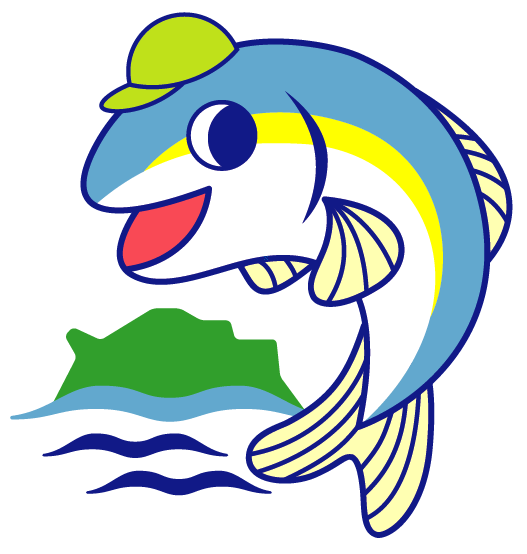 １　申込書（様式１）２　履歴書（別添１）３　写真6ヶ月以内に撮影した正面上半身脱帽のものサイズは縦4.5cm×横3.5cm、写真裏面に氏名を記入し、履歴書に貼ってください。４　同意書（別添２（未成年者用）） 就業予定時期　　　　　　年　　月　　日就業予定時の年齢歳就業希望漁業種類　漁船漁業　（　　　　　　漁業）　養殖業　　（　　　　　　養殖）取得予定の資格就業形態　自営独立　・　雇用就業取得予定の資格（ふりがな）住　　所〒　　　　－〒　　　　－〒　　　　－〒　　　　－〒　　　　－〒　　　　－〒　　　　－電話番号携帯固定（ふりがな）生　年　月　日生　年　月　日生　年　月　日 年　齢性 別氏　名昭和　　平成   　年　　月　　日昭和　　平成   　年　　月　　日昭和　　平成   　年　　月　　日    　歳１.男２.女（ふりがな）連 絡 先（実家等）〒　　　　－〒　　　　－〒　　　　－〒　　　　－〒　　　　－〒　　　　－〒　　　　－連絡先氏名電話番号電話番号続　柄氏　　名年　齢住　　　所家計支持者（該当する者すべてに○）　履　歴年月学歴・職歴年月免許・資格　履　歴　履　歴　履　歴　履　歴　履　歴